Раскрась картинки.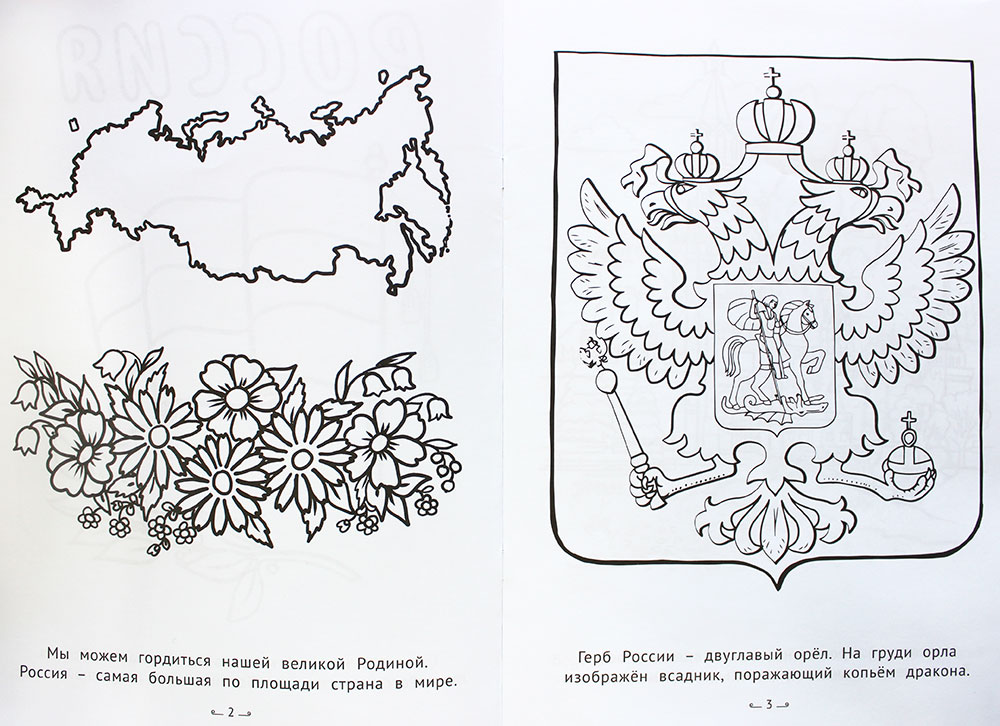 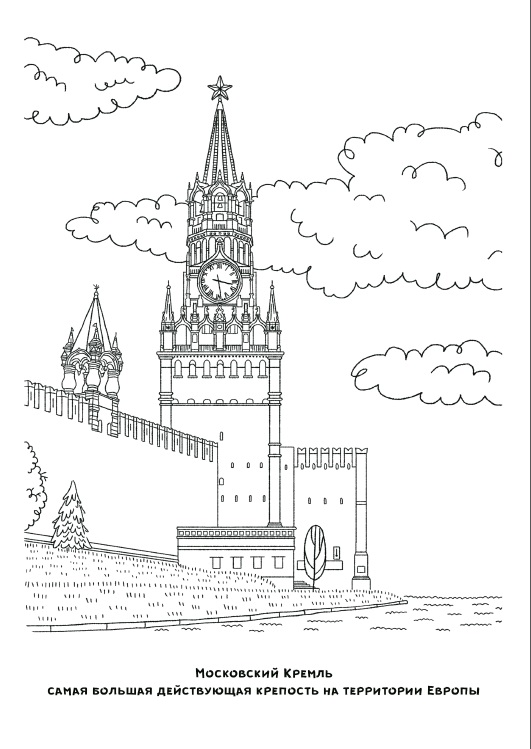 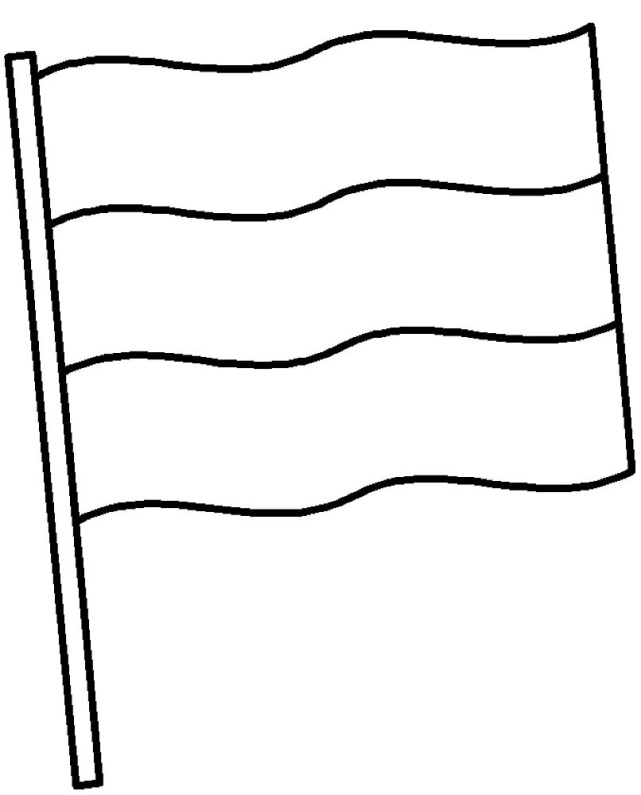 Аппликация из полосок «Флаг России»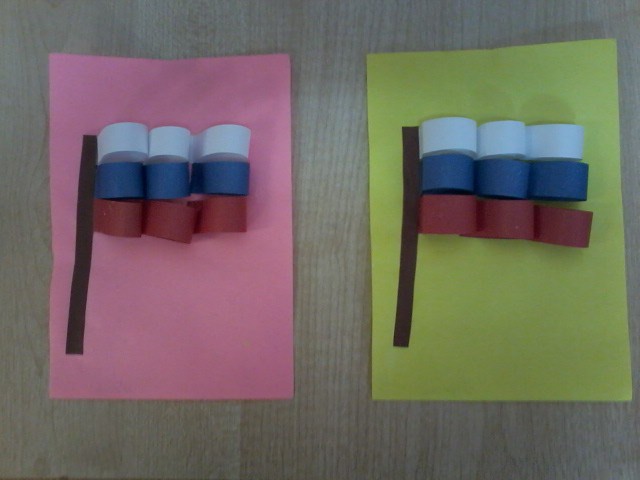 Лепка «Белоствольные березы – символ России»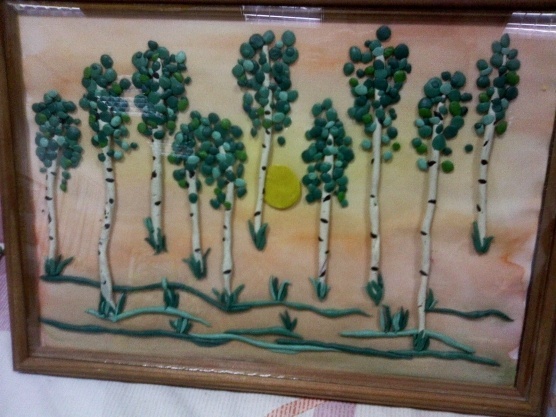 Конструирование  «Московский кремль»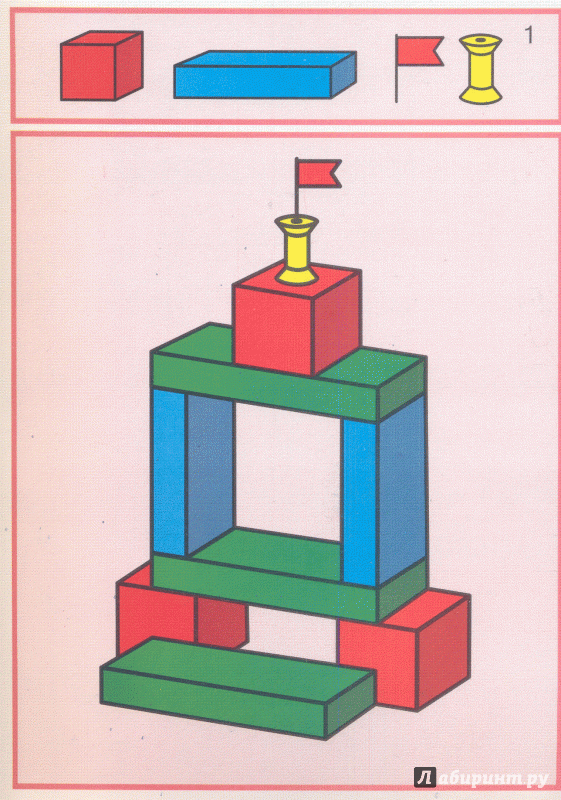 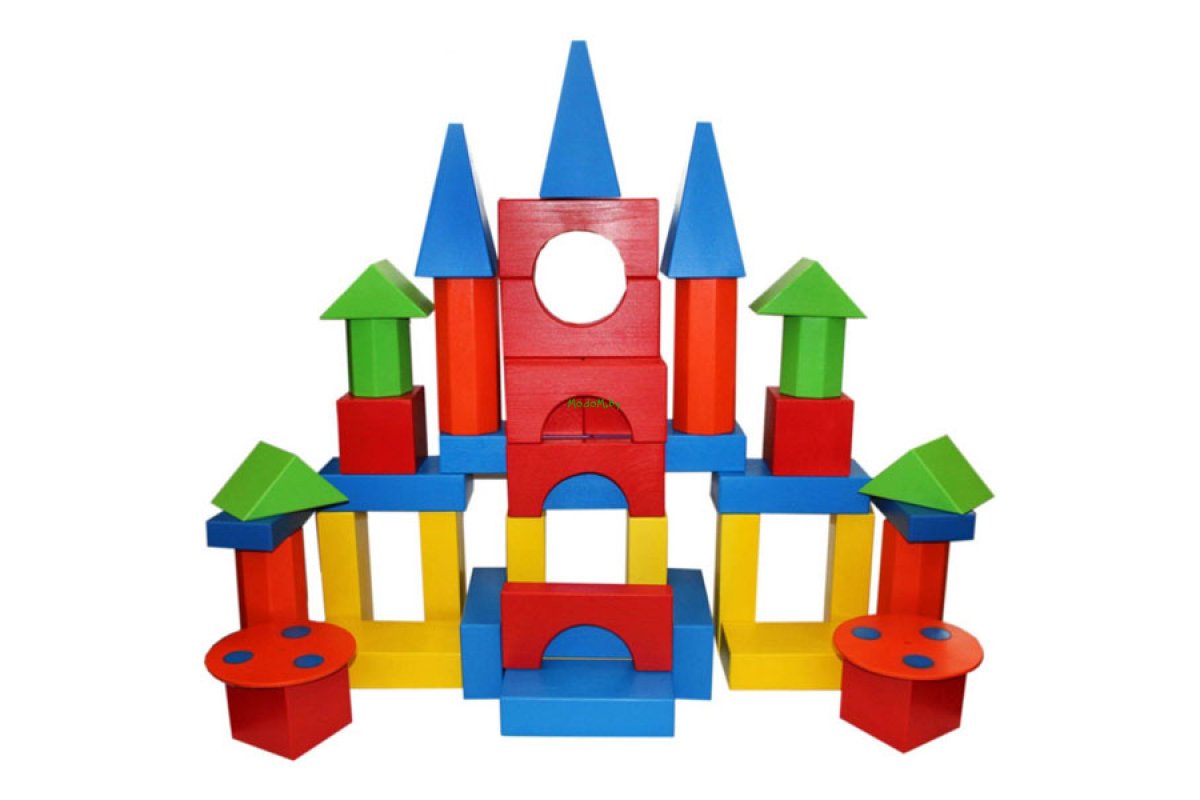 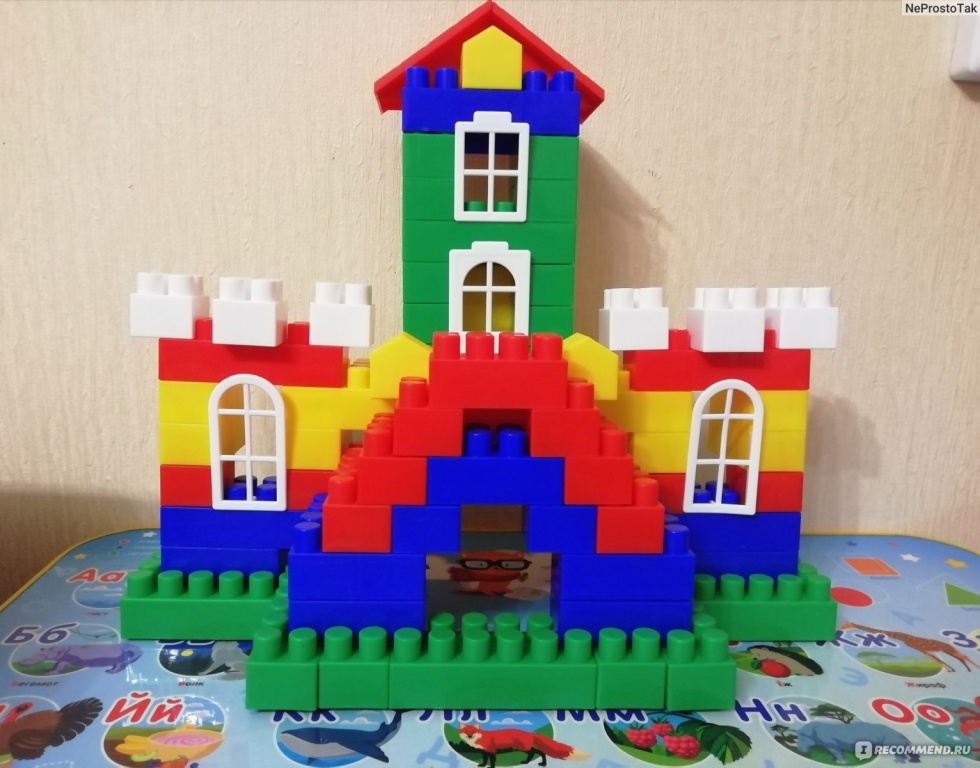 